GlossaireMILLESIMES DISPONIBLESLes données d’occupation du sol à grande échelle (OCS GE) sont disponibles sur l’ensemble de la région Bourgogne Franche-Comté pour 2 millésimes. Les millésimes dépendent des dates des orthophotos utilisées lors de la production des données. La carte ci-dessous illustre les millésimes disponibles par département.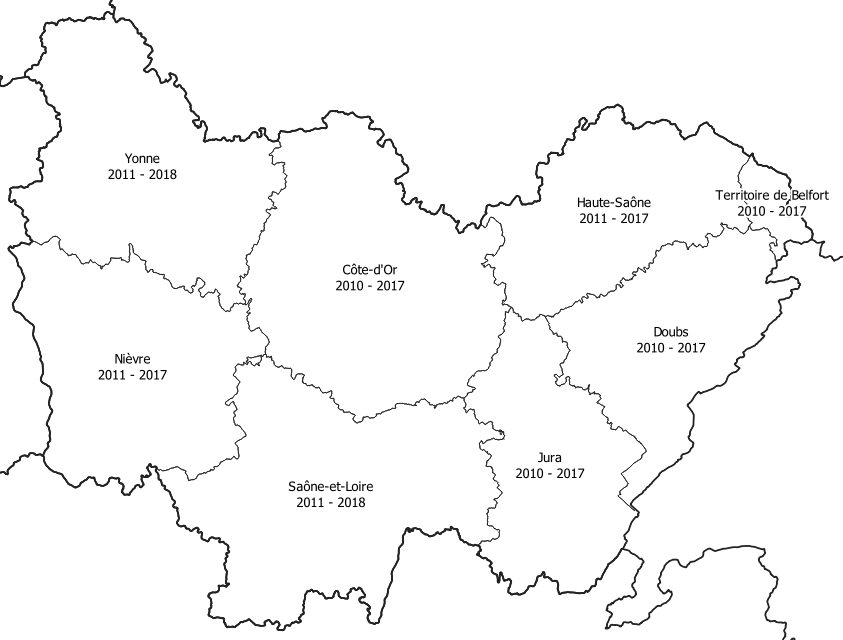 ZONES BATIESLes zones bâties correspondent à la couverture CS1.1.1.1 de la nomenclature OCS GE.La méthode mise en œuvre pour produire la zone bâtie est la suivante :agrégation des bâtiments de la BD TOPO® situés à moins de 10 m les uns des autres, avec comblement de leurs décrochements de moins de 10 m ;les surfaces bâties résultantes ayant une surface comprise entre 50 m² et 200 m² sont agrandies pour que leur surface soit égale à 200 m² ;renouvellement de l’agrégation à moins de 10 m ;suppression des surfaces résultantes de moins de 50 m² ;les   zones   bâties   obtenues,   comprises   dans   l'ossature,   le   réseau   routier,   ferré   ou hydrographique, sont supprimées ;les surfaces comprises entre les zones bâties et à moins de 10 mètres de l’ossature, du réseau routier,  ferré  ou  hydrographique  sont  ajoutées  au bâti ;les surfaces fermées de moins de 500 m² présentes au sein des zones bâties et situées entre bâti et réseaux sont ajoutées au bâti ;suppression des zones finales de moins de 200 m².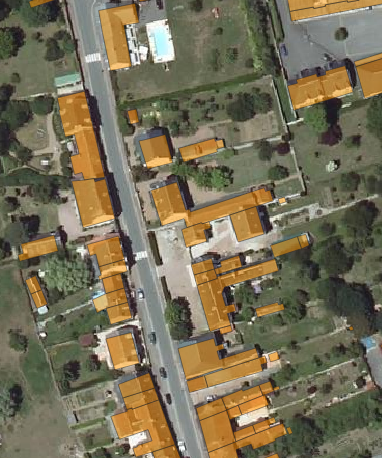 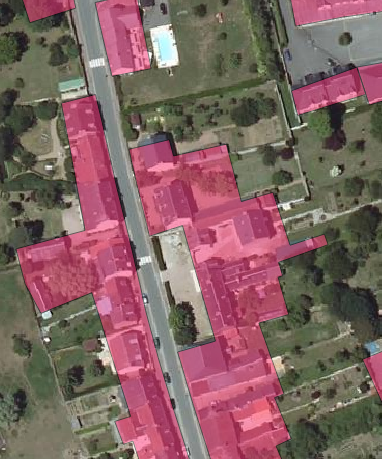 Bâtiments de la BD Topo en orange                                         Zone bâtie de l’OCS GE en rougeZONE CONSTRUITELa zone construite est une couche qui englobe les zones bâties et leur environnement proche. Cette couche est un élément permettant de focaliser sur des zones évolutives, donc à enjeu d’un point de vue de l’aménagement du territoire. Elle permet de distinguer les espaces construits, définis sur une base bâtie, des terrains naturels, agricoles, forestiers et espaces aménagés isolés non bâtis. L’IGN a mis au point un algorithme permettant son calcul à partir de la couche d’occupation du sol et en cohérence (géométrique et sémantique) avec cette dernière.Actualisée à chaque millésime d’OCS GE produit, la zone construite regroupe les zones bâties (« Zones bâties » CS1.1.1.1) quel que soit leur usage, auxquelles on adjoint des zones proches d’usage « production secondaire, production tertiaire ou usage résidentiel » (US2, US3, US5), et « réseaux de transport, logistique et infrastructure » (US4). Les grands axes sont :toutes les zones bâties sont retenues ;les  polygones  adjacents  d’usage «  production  secondaire,  production  tertiaire  ou  usage résidentiel » (US2, US3, US5), « transport aérien » (US4.1.3), « services logistique et de stockage » (US4.2) et « réseaux d’utilité publique » (US4.3) sont fusionnés entre eux. Les polygones résultant en contact avec les zones bâties sont intégrés à la zone construite ;les zones à matériaux minéraux (CS1.1.2.1) en contact avec les zones bâties et dont l’usage est  agricole (US1.1) (cas  des  cours  de  ferme)  sont  également  intégrées  dans  la  zone construite ;les éléments des réseaux routier (US4.1.1), ferré (US4.1.2) et hydro (US4.1.4) en contact avec les éléments précédemment retenus sont intégrés à la zone construite, tronqués au-delà de 20 m afin de ne pas inclure tous les réseaux.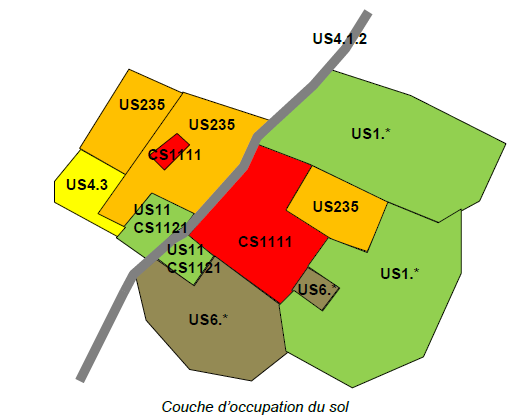 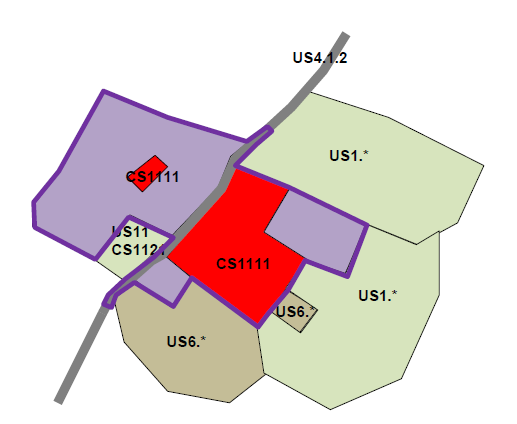 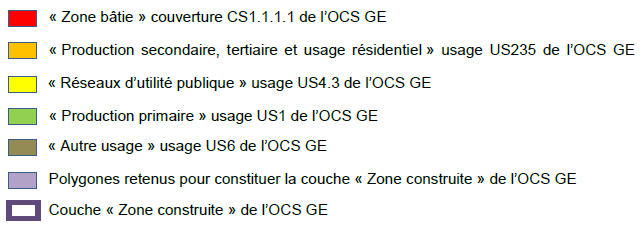 ESPACES URBANISES ET ESPACES ARTIFICIALISES NON URBAINSLes espaces urbanisés et les espaces artificialisés non urbains sont  définis dans l’indicateur 1 et regroupent les éléments suivants :espaces urbanisés : espaces ayant un usage urbain. Les espaces urbanisés comprennent les bâtis et leurs espaces associés (cours, jardins privés, piscines) en zones résidentielles ou à usages secondaires et tertiaires, les bâtis à usage agricole, les bâtiments abandonnés, ainsi que les parkings et routes goudronnées dans la zone construite ;espaces artificialisés non urbains : espaces retirés de leurs états naturels ou agricoles situés hors des espaces urbanisés (voir paragraphe précédent). Les espaces artificialisés non urbanisés comprennent les parkings et routes goudronnées en dehors de la zone construite, les réseaux de transport perméables (pistes et chemins, bas-côtés des réseaux) et les autres espaces associés (carrières, cimetières, stations d'épuration, gravières, chantiers, décharges, etc.).La séparation entre espace urbanisé et espace artificialisé non urbain a pour objectif de distinguer les éléments suivants :espaces urbanisés : les zones en ville, avec les bâtiments et leurs espaces associés (cours, jardins privés, piscines) et les structures ainsi que les parkings et routes goudronnées dans la zone construite (cf. glossaire) ;espaces artificialisés non urbains : les zones avec des éléments anthropisés n’étant pas en contact avec des zones bâties comme par exemple les parkings et routes goudronnées traversant des champs agricoles ou des forêts  et d’autres éléments anthropisés comme les carrières, stations d'épuration, chantiers.ZONE CONSTRUITE VS ESPACES URBANISES ET ARTIFICIALISES NON URBAINSLa zone construite se focalise sur les zones bâties et les zones voisines dont l’usage est un usage secondaire, tertiaire et résidentiel. Mise à part les zones bâties et le cas des cours de ferme, la zone construite ne prend pas en compte les différents types de couverture du sol.Les espaces urbanisés et les espaces artificialisés non urbains prennent plus en compte la dimension couverture du sol.Dans l’exemple ci-dessous, 2 zones appartenant la zone construite sont classés en espaces artificialisés non urbains. Ceci s’explique par le fait que ces deux éléments sont classés en zones à matériaux minéraux (CS1.1.2.1).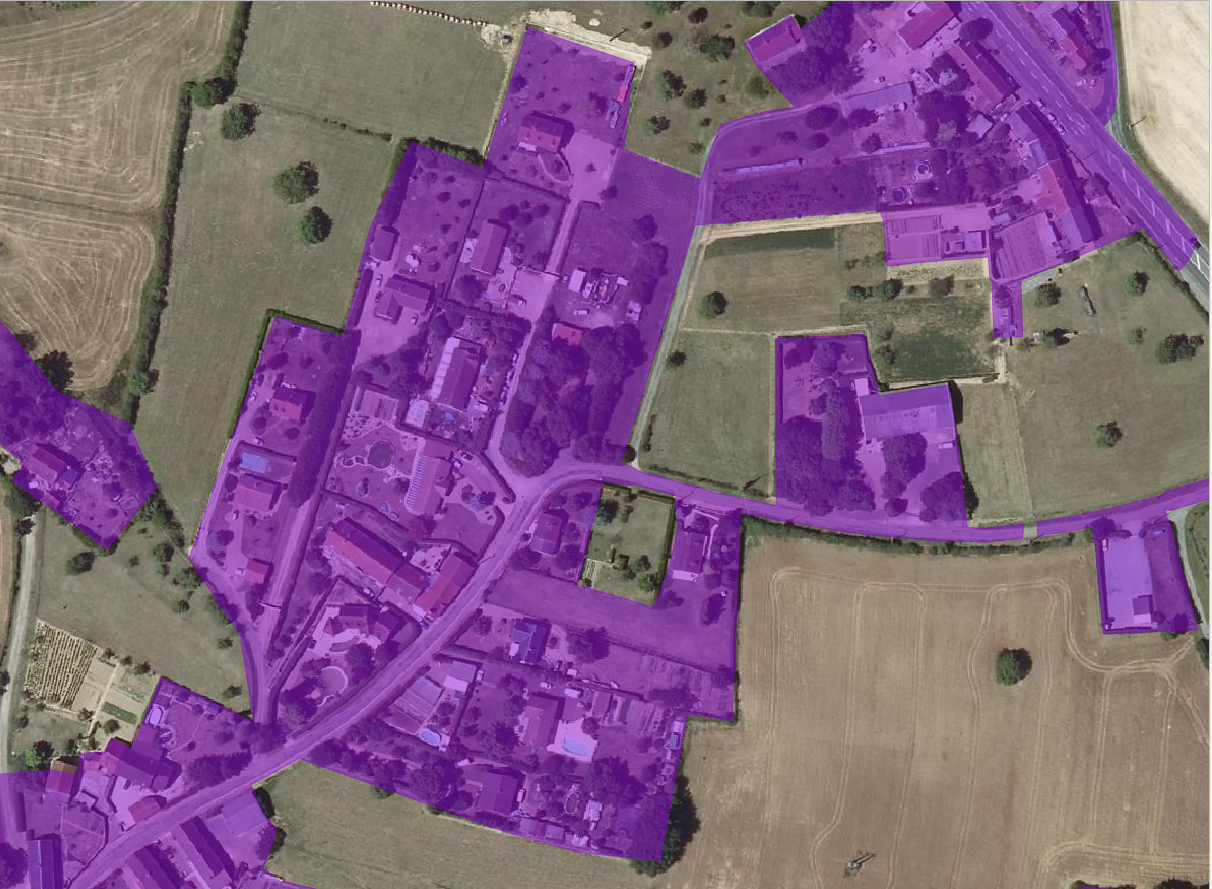 Exemple de la zone construite, en violet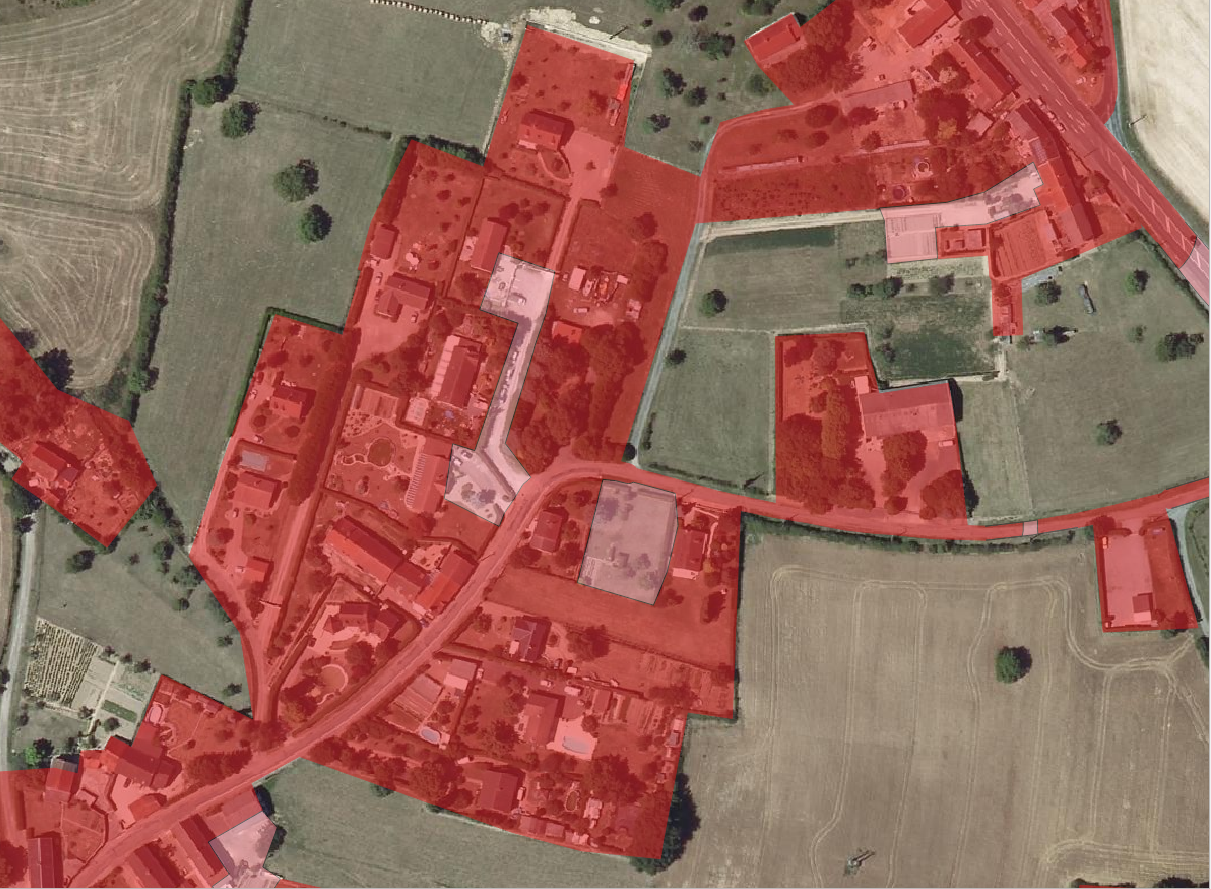 Exemple d’un espace urbanisé en rouge et d’un espace artificialisé non urbain en roseFIABILITE ET LIMITES DES DONNEES OCS GELes spécifications des données OCS GE définissent des seuils minimaux pour la distinction d’un objet. Seuls les objets respectant ces seuils sont représentés dans les données OCS GE. Les seuils de surfaces pour des mêmes types de couverture du sol diffèrent suivant que le terrain analysé est situé dans une zone construite ou en dehors. L’unité minimale de collecte est de 500 m² en zone construite et 2500 m² en zone non-construite.Le seuil de prise en compte des bâtiments est de 50 m². La superficie des zones bâties supérieures à 50 m² et inférieure à 200 m² est portée à 200 m².Les seuils de largeurs diffèrent suivant le type d’objet :routes : seuil de largeur de 5 mètresusage sylvicole (US1.2) : seuil de largeur de 20 mètrestous les autres objets : seuil de largeur de 10 mètresL’échelle d’utilisation de cette donnée est le 1 : 5 000. La précision de positionnement global des limites est métrique.Les objectifs de qualité sémantique sont les suivants :le taux d’exactitude attendu est 98% pour les objets de couverture CS1.1.1.1 Zones bâties ;pour la dimension Couverture : le taux de confusion devra être inférieur à 5% entre les objets appartenant  à  des  groupes  de  niveau 2  différents  et  inférieur  à 15%  entre  les  objets appartenant à un groupe de même niveau. Par exemple, les objets de couverture Peuplement de feuillus (CS2.1.1.1) devront être identifiés à 95% comme de la Végétation ligneuse (CS2.1) et, dans leur groupe de niveau 4 (CS2.1.1.x), à 85% comme du Peuplement de feuillus  (CS2.1.1.1) ;pour la dimension Usage : le taux de confusion devra être inférieur à 5% entre les objets appartenant à des groupes de niveau 1 différents et inférieur à 15% entre les objets à l’intérieur de ces groupes ;les délimitations de la zone construite devront être correctes sur 95% de leur longueur.NOMENCLATURELa nomenclature comporte 2 dimensions :La couverture : que voit-on ?L’usage : à quoi ça sert ?Pour plus détails, veuillez consulter le descriptif de contenu de l’OCS GE diffusé par l’IGN.